	บันทึกข้อความ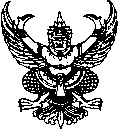 ส่วนราชการ  สำนักวิทยบริการและเทคโนโลยีสารสนเทศ   ที่  สวบ.        /๒๕๖๕	วันที่         พฤศจิกายน  ๒๕๖๕เรื่อง  ขออนุมัติโครงการ....................................................เรียน  ผู้อำนวยการสำนักวิทยบริการและเทคโนโลยีสารสนเทศด้วย สำนักวิทยบริการและเทคโนโลยีสารสนเทศ มีความประสงค์จะขออนุมัติโครงการ และดำเนินงานโครงการ ........................................ โดยมีวัตถุประสงค์เพื่อ......................
จัดขึ้นระหว่าง...((วันที่/เดือน/พ.ศ.- วันที่/เดือน/พ.ศ.-))...ซึ่งโครงการดังกล่าวอยู่ภายใต้งาน/ โครงการระดับมหาวิทยาลัย : ………((ชื่องาน/โครงการระดับมหาวิทยาลัย))....... โดยเบิกจ่ายจากรหัสงบประมาณ รหัส ..................................... งบประมาณทั้งสิ้น จำนวน .........................................บาท โดยขออนุมัติงบประมาณดำเนินโครงการครั้งที่.........จำนวน .............................. บาทซึ่งมีรายละเอียดโครงการ และกำหนดการดังเอกสารที่แนบมาพร้อมนี้ (กรุณาแนบแบบ     กนผ.0๑ และกำหนดการ) จึงเรียนมาเพื่อโปรดพิจารณาอนุมัติ................................................(..............ชื่อ – นามสกุล.............)                           ผู้ขออนุมัติโครงการ๑. หัวหน้าสำนักงานวิเคราะห์รายละเอียดเกี่ยวกับโครงการ ดังนี้โครงการ   มี  บรรจุไว้ในแผนปฏิบัติการประจำปีของหน่วยงาน ไม่มี เนื่องจาก..............................................................................................................................................................ระยะเวลา เป็นไปตามแผนฯ ที่กำหนดไว้ ไม่มี เนื่องจาก..............................................................................................................................................................งบประมาณ เป็นไปตามแผนฯ ที่กำหนดไว้ ไม่มี เนื่องจาก..............................................................................................................................................................อื่น ๆ ..............................................................................................................................................................................................................................................................................                             ............................................           (นายเจนต์  คันทะ)               หัวหน้าสำนักงาน             .........../................./.............๓. ความคิดเห็นของหัวหน้างานเห็นควรอนุมัติอื่น ๆ ...............................................................................................................................................................                                   ...........................................                           (  ชื่อ – สกุล    )                       (ตำแหน่ง........................................)                                   .........../................./.............๑. หัวหน้าสำนักงานวิเคราะห์รายละเอียดเกี่ยวกับโครงการ ดังนี้โครงการ   มี  บรรจุไว้ในแผนปฏิบัติการประจำปีของหน่วยงาน ไม่มี เนื่องจาก..............................................................................................................................................................ระยะเวลา เป็นไปตามแผนฯ ที่กำหนดไว้ ไม่มี เนื่องจาก..............................................................................................................................................................งบประมาณ เป็นไปตามแผนฯ ที่กำหนดไว้ ไม่มี เนื่องจาก..............................................................................................................................................................อื่น ๆ ..............................................................................................................................................................................................................................................................................                             ............................................           (นายเจนต์  คันทะ)               หัวหน้าสำนักงาน             .........../................./.............๔. ความคิดเห็นของรองผู้อำนวยการที่เกี่ยวข้องเห็นควรอนุมัติอื่น ๆ ................................................................................................................................................................                             ............................................                  (  ชื่อ – สกุล    )           (ตำแหน่ง.......................................)                               ............/................./.............๒. งานธุรการของหน่วยงานเรียน ผู้อำนวยการสำนักวิทยบริการและเทคโนโลยีสารสนเทศเพื่อโปรดทราบและสั่งการ เห็นสมควรให้...........................................................................................................................................................................................................................................................................                  ...........................................                 (นายสันติสุข  คำอินทร์)                 (เจ้าหน้าที่บริหารงานทั่วไป)                               ............/................./.............๕. ผู้อำนวยการสำนักวิทยบริการและเทคโนโลยีสารสนเทศอนุมัติไม่อนุมัติ อื่น ๆ .............................................................……………………………………………………………………………………....                         ............................................        (ผู้ช่วยศาสตราจารย์ ดร.สนทยา สาลี)       ผู้อำนวยการสำนักวิทยบริการและเทคโนโลยีสารสนเทศ                                  ............/................./.............    